\السيرة الذاتية / Curriculum Vitae      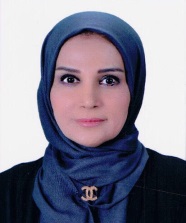 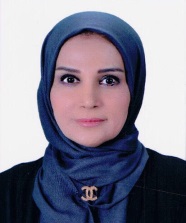 تاريخ ملئ بيانات الاستمارة   :21/9/2021                                    اسم رئيس القسم:أ.د. بشرى حسين علي                         التوقيع:                          الختم:                         التاريخ:أولا ً : البيانات الشخصية :Personal Information :الاسم الثلاثي واللقب: د.بشرى حسين علي الجميليName:bushra Hussein ali aljumeilyالحالة الاجتماعية:عزباءMarital Status:not marredعنوان السكن: البلد: العراق                  المدينة: بغداد / السيديةPresent address: Country: baghdad                          City: \alseydiyaرقم الجوالMobile No:1-07814664749                  2-البريد الالكتروني: bushra708@yahoo.com                                            E – mail:البريد الالكتروني: bushra708@yahoo.com                                            E – mail:ثانيا ً : المؤهلات الوظيفية :Employee meet :الجامعة:المستنصريةUniversity:mastansiriyahالكلية:التربية الاساسيةCollege:basic educationالقسم:رياض الاطفالDepartment:kindergarten depتاريخ أول تعيين في التعليم العالي:1\12\2005Data of Recruitment in MOHE: 1\12\2005المنصب:رئيس في قسم رياض الأطفالDesignation:التخصص العام:تربية وعلم النفسMajor:education and psycologyالتخصص الدقيق:علم النفس التربويMinor:ph.D.in educational Psycologyاللقب العلمي:استاذ Academic Rank:assistant professorتاريخ الحصول على اللقب العلمي:7\5\2020Data of Academic Rank:18\9\2011اللغات التي تجيدها :1-العربية2-الانكليزية3-Language:1-Arabic2-Engilish3-ثالثا ً : الشهادات الحاصل عليها:ثالثا ً : الشهادات الحاصل عليها:ثالثا ً : الشهادات الحاصل عليها:ثالثا ً : الشهادات الحاصل عليها:ثالثا ً : الشهادات الحاصل عليها:تالشهادةالاختصاصالجهة المانحة (جامعة/كلية)تاريخ الحصول عليها1الدكتوراهعلم النفس التربويجامعة بغداد\تربية بنات20072الماجستيرتربية طفلجامعة بغداد\تربية بنات1999رابعا ً : الخبرات المهنيةالفترة الزمنيةالفترة الزمنيةToFromExperiences Professionalرابعا ً : الخبرات المهنيةمنإلىToFromExperiences Professionalتدريسية1\12\2005مازلتدورة في الحاسبات23/12/200820/1/2009دورة في تدريب كوادر تعليم الكبار من جامعة JAMES MADISON17\5\201024\6\2010دورة في (IZO) في منظمة المستقبل للتنمية البشرية14\6\201128\6\2011دورة في فن الاتكيت والمراسم والبروتوكول13/1/201317/1/2013دورة في windows,word4/9/2011 18/9/2011دورة في العلاج النفسي 28/12/201631/12/2016دورة في power point24/9/201725/9/2017دورة في برنامج (excel)15 /4 /201819/5 /2018دورة برنامج  SPSS) )6/5/20189/5/2018دورة تدريبية ( سلامة اللغة العربية)5/9 /201810/9/2018دورة في القياداتخامسا ً : المواد التي قمت بتدريسها :   Subject you teach                                              خامسا ً : المواد التي قمت بتدريسها :   Subject you teach                                              خامسا ً : المواد التي قمت بتدريسها :   Subject you teach                                              خامسا ً : المواد التي قمت بتدريسها :   Subject you teach                                              تالمادةالمكانالتاريخ1علم نفس العامقسم الاسرية20082علم نفس النموقسم الجغرافية والاسلامية20093علم النفس التربويرياض الاطفال20104سيكولوجية التعلم والتعليمرياض الاطفال20115سكولوجية التعلم وعلم النفس النمورياض الاطفال20116درسات متقدمة في علم نفس النمو / دراسات عليا / ماجستيررياض الاطفال 2012-20132015-20167علم نفس النمو رياض الاطفال2014-20152015-20168سيكولوجية التعلم رياض الأطفال20179علم نفس النمورياض الاطفال2018سادسا ً : البحوث والمقالات المنشورة :سادسا ً : البحوث والمقالات المنشورة :سادسا ً : البحوث والمقالات المنشورة :سادسا ً : البحوث والمقالات المنشورة :تالعنوانتاريخ النشرمكان النشر1المناخ التربوي في رياض الاطفال الرسمية والاهلية.بشرى حسين علي1999جامعة بغداد\تربية بنات2متغيرات البيئة الصفية وعلاقتها بالضغوط النفسية.بشرى حسين علي2007جامعة بغداد\تربية بنات3أساليب التفكيروعلاقتها بمستوى الطموح لدى طالبات قسم رياض الأطفال.م.د. بشرى حسين علي م.م.وجدان عناد2010مجلة كلية التربية الاساسية العدد الثالث والستون 20104الأتجاه المضاد للمجتمع وعلاقته بالأسلوب المعرفي (تحمل –عدم تحمل الغموض)لدى طلبة الجامعة.أ.م.د. بشرى حسين عليحولية ابحاث الذكاء في كلية التربية الاساسيةالعدد التاسع 20105بناء اختبار تحصيلي للخبرات العلمية لأطفال الرياض وفق منهج وحدات الخبرة.أ.م.د. بشرى حسين علي  م.م.وجدان عنادمجلة الجمعية العراقية للعلوم التربوية والنفسيةالعدد التاسع والستون 20106الاتجاهات النفسية نحو المواطنة لدى طلبة الاعدادية.أ.د.حسين نوري الياسريأ.م.د. بشرى حسين عليمجلة الاستاذالعدد 106 سنة 20107المعلم...... في ظل الالفية الثالثةأ.م.د. بشرى حسين علي  م.م.ايمان يونسالمؤتمر السنوي الثاني عشرلكلية التربية الاساسية 20108التفكير المنطقي وعلاقته بتفكير حل المشكلات لدى اطفال الرياض.أ.م.د. بشرى حسين علي  م.م.وجدان عنادالمؤتمر السنوي الثالث عشر لكلية التربية الاساسية20119أثر برنامج تعليمي في تنمية الوعي الغذائي لاطفال الرياض.أ.م.د. بشرى حسين علي   م.م.زاهية عبد الستارمجلة أبحاث الذكاءالعدد 172014   10الذكاء الانفعالي وعلاقته بالذكاء الروحي لدى طالبات قسم رياض الاطفال .أ.د.ايمان عباس علي   أ.م.د. بشرى حسين عليالمؤتمر العلمي السابع عشر لكلية التربية الاساسية2016 المجلد (22) ملحق العدد 9511بناء اختبار التخيل لاطفال الرياض.أ.م.د. بشرى حسين علي م.د.ايمان يونسمجلة كلية التربية للبناتمجلد 28 (3 ) 201712القلق الأخلاقي وعلاقته بالتوجهات الدافعية لدى طالبات قسم رياض الاطفال.أ.م.د. بشرى حسين عليمجلة الاستاذالعدد(223 ) 2017المجلد ( 2 )13اليقظة العقلية وعلاقتها بالسلوك التوكيدي لدى طلبة المرحلة الاعدادية.أ.م.د. بشرى حسين عليمجلة الجمعية العراقية للعلوم التربوية والنفسية.العدد(132) 201714الأجهاد الفكري لدى طلبة المرحلة الاعدادية.أ.د.كريم ناصر علي   أ.م.د.بشرى حسين عليمجلة ابحاث الذكاءالعدد :24 عام 201815السلوك التوكيدي وعلاقته بالأسناد الأجتماعي لدى أطفال الرياض.أ.م.د. بشرى حسين عليمجلة نسق     ايلول 2019 العدد 23  ص 166 – ص 201 16التلوث الفكري وعلاقته بالمعرفة الاجرائية لدى طلبة المرحلة المتوسطة.أ.م.د. بشرى حسين عليمجلة الفنون والأدب وعلوم الانسانيات والأجتماع / كلية الامارات للعلوم التربوية2018نيسان العدد (22 )17الوظائف التنفيذية لدى طلبة المرحلة الثانوية.أ.م.د. بشرى حسين عليمجلة كلية التربية الاساسية( عدد خاص)وقائع المؤتمر العلمي الثالث لقسم معلم الصفوف الاولى بالتعاون مع مؤسسة العراقة للثقافة والتنمية70ص-100ص doi18أثر برنامج تعليمي في تنمية السلوك التوكيدي لدى اطفال الرياض .أ.م.د.بشرى حسين عليمجلة العلوم النفسية2018 آب   العدد (28 )19السلوك الاندفاعي للاطفال وعلاقته بانماط الضبط الصفي لدى معلمات رياض الاطفالأ.م.د. بشرى حسين عليمريم نعمان عبد اللهمجلة العلوم النفسية2017ايلول العدد 25ص 431-46420الذكاء اللغوي لدى طلبة المرحلة الاعداديةأ.د.كريم ناصر  أ.م.د. بشرى حسين عليمجلة ابحاث الذكاءالعدد 28المجلد 13لسنة 2019 29ص - 44ص21الضبط الاجتماعي وعلاقته برأس المال النفسي لدى طالبات قسم رياض الاطفالأ.م.د. بشرى حسين عليمجلة كلية التربية الاساسية( عدد خاص )مؤتمر كلية التربية الاساسية التاسع عشر2019  doi22التفكير المستند للحكمة وعلاقته بالتنظيم الانفعالي لدى طلبة المرحلة الاعداديةأ.م.د. بشرى حسين عليمجلة ابحاث الذكاء(عدد خاص )بوقائع 75ص- 98 صمؤتمر العلمي الدولي للدراسات الانسانية المنعقد 18/12/2019doi23فاعلية برنامج تعليمي مستند الى الذكاء المكاني البصري في تنمية مهارة قراءة الخريطة.أ.م.د. بشرى حسين عليزمن كريم محيIndian Journal of PublicHealth Research&DevelopmentWebsite:www.imlp.in24تقرير الذات وعلاقته بالاستبصار الاجتماعي لدى طالبات قسم رياض الاطفالأ. د. بشرى حسين عليياسمين عباس فاضلJOURNAL OF CRITICAL REVIEWSJOURNAL OF CRITICAL REVIEWShttp://www.jcreview.com/?mno=13141625السلوك المظهري وعلاقته بالسعادة لدى طالبات قسم رياض الاطفالJOURNAL OF CRITICAL REVIEWS2021https://turcomat.org/index.php/turkbilmat/article/view/703326التنظيم الذاتي للعلم وعلاقته بذكاء الضمني لدى طالبات قسم رياض الاطفالJOURNAL OF CRITICAL REVIEWS2021file:///C:/Users/TheCastle/Downloads/بحث-ريام-مترجم%20(3)ثامنا ً : الندوات والمؤتمرات التي شاركت فيها (داخل وخارج القطر):ثامنا ً : الندوات والمؤتمرات التي شاركت فيها (داخل وخارج القطر):ثامنا ً : الندوات والمؤتمرات التي شاركت فيها (داخل وخارج القطر):ثامنا ً : الندوات والمؤتمرات التي شاركت فيها (داخل وخارج القطر):ثامنا ً : الندوات والمؤتمرات التي شاركت فيها (داخل وخارج القطر):ثامنا ً : الندوات والمؤتمرات التي شاركت فيها (داخل وخارج القطر):تالندوة / المؤتمرنوع المشاركةعنوان البحثالمكانالتاريخ1المؤتمر العلمي الثاني الذي اقامته وحدة بحوث المراة عضو لجنة تحضيريةكلية التربية للبنات20\5\20092البرنامج الوطني للمراة العراقية  والذي اقامتهNDOمناقشة االبرنامجاربيل31\10\20093المؤتمر الدولي الاول الذي اقامته لجنة بحوث المراة تحت شعار(دور المرأة في بناء الدولة والمجتمع)لجنة تحضيريةفندق المنصور16\2\20104ندوة كلية التربية الاساسية تحت شعار(رعاية الموهوبين...بناء المستقبل)لجنة تحضيريةكلية التربية الاساسية25\2\20095مؤتمر الدولي التاسع لجامعة القاهرة (رياض الاطفال في ظل ثقافة الجودة)حضورجامعة القاهرة4-6\5\20106ندوة( المراة بين الشريعة والقانون)لجنة تحضيريةوزارة التعليم العالي21\5\20107المؤتمر العلمي الثالث عشر لكلية التربية الاساسيةلجنة تحضيرية ومشاركةالمعلم في ظل الالفية الثالثةكلية التربية الاساسية20118المؤتمر العلمي الرابع عشر لكلية التربية الاساسيةلجنة تحضيريةكلية التربية الاساسية9-10\5\20129مؤتمر مفوضية حقوق الانسان لمناقشة استرتيجية حرية التعبير عن الرأي .مشاركة في المناقشة بورقة عملحرية التعبير للمرأةفندق المنصور 28/12/201310مؤتمر المفوضية العليا المستقلة للانتخاباتمشاركة بورقة عمل عن المشاركة الفاعلة نحو دعم الديمقراطيةالانتخاب والمراةفندق المنصور29/1/2014ورشة عمل ( حقيبة التعليم المبكر)مشاركةقسم رياض الاطفالالعدد01097 في 2/4/2015ندوة بعنوان( معلمة الروضة بين الواقع والمأمول )مشاركة ولجنة تحضيريةقسم رياض الاطفال6/4/201511ورشة عمل مشتركة بين وزارة التعليم ووزارة التربية (التنوع التعليمي الاعدادي)مشاركة(التنوع التعليمي الاعدادي)وزارة التعليم العالي والبحث العلمي13/12/201512المؤتمر العلمي السابع عشر لكلية التربية الاساسيةبحثالذكاء الانفعالي وعلاقته بالذكاء الروحي لدى طالبات قسم رياض الاطفال .كلية التربية الاساسية / قاعة المصطفى2016 المجلد (22) ملحق العدد 9513ندوة  (سلوك العنف لدى الطفل )مشاركةاسباب العنف والعالجقسم رياض الاطفل17/5/201614ندوة ( الشعور بالانتماء ودوره في تعزيز قيم النزاهة في اطار الاخلاقيات التربوية لمهنة الاستاذ الجامعي)مشاركةالنزاهة للاستاذ الجامعيقسم رياض الاطفال17/10/201615ندوة ( قلق الامتحان لدى طالبات قسم رياض الأطفال) مشاركة( اسباب القلق والعلاج)قسم رياض الاطفال25/10/201616ندوة ( النزاهة الاخلاقية لدى تدريسي الجامعة )مشاركةالنزاهة للاستاذقسم رياض الاطفال7/12/201617ورشة عمل ( عادات العقل لدى معلمات رياض الاطفال)مشاركةعادات العقلقسم رياض الاطفال18/4/201718و رشة عمل ( أدارة الانفعال لدى معلمات رياض الأطفال)مشاركة( أدارة الانفعال لدى معلمات رياض الأطفال)قسم رياض الأطفال30/4/201719ندوة ( خصائص اللعب )مشاركة( خصائص اللعب )قسم رياض الأطفال26/9/201720ندوة ( العاب المحاكاة )مشاركة( العاب المحاكاة )قسم رياض الاطفال8/10/201721مؤتمر اربيل الدولي الثاني للعلوم والاداب في التربية وعلم النفسحضورفندق قصر السدير/بغداد18/11/201722مؤتمرالصداقة والتعاون للجامعات العراقية والماليزية كلية السلام تحت شعار(من اجل تعليم أرقى وأكثر رصانة )مشاركة وحضوركلية السلام25- 27/2 /201823مؤتمر كلية السلام تحت شعار(بالبحث العلمي نعزز النصر في سبيل الرقي والأزدهار )مشاركة في بحث ولجنة علمية الوظائف التنفيذية لدى طلبة المرحلة الأعداديةكلية السلام16-17 /4 / 201824ا لمؤتمر الطلابي الثاني لقسم رياض الأطفال /كلية التربية الاساسيةتحت شعار(بالبحث العلمي ترتقي وتتقدم المجتمعات).مناقشة بحوث واشراف ثلاثة بحوثقسم رياض الاطفال2-3/5 / 201825ورشة عمل ( الطاقة الأيجابية في حياتك..مفهومها وطرق استخدامها)محاضرة ومشاركةقسم رياض الاطفال10/10/201826ورشة عمل ( فن الاسترخاء علاج فعال ومساهم للضغوط)محاضرة ومشاركةقسم رياض الاطفال5/11 /2018تاسعا ً : اللجان العلمية :تاسعا ً : اللجان العلمية :تاسعا ً : اللجان العلمية :تاسم اللجنةرقم وتاريخ الأمر1اللجنة العلميةص\\3586في8\5\20122اللجنة الامتحانية للدراسات الاولية والعلياص\3586في8\5\ 20123اللجنة العلمية 2013 ، 2014 ، 2015 ، 2016 ، 20174مقررة دراسات عليا2015 ، 2016 ،2017،20185مجلس قسم رياض الاطفال20132012 ،2014 ، 2015 ، 2016 ، 2017،20186لجنة متابعة وتحديث المناهج العدد ص/991  في  4/2/2018عاشرا ً : كتب الشكر والتقدير :عاشرا ً : كتب الشكر والتقدير :عاشرا ً : كتب الشكر والتقدير :تالجهة المانحةرقم وتاريخ الكتاب1شكر وزير التربية158 بتاريخ 26\1\20092شكر وزير التعليم العالي والبحث العلمي9878 بتاريخ 12\4\20103شكر رئيس الجامعة المستنصرية7984بتاريخ28\3\20104شكر عميد كلية التربية للبنات11\1476 بتاريخ21\4\20105شكر جامعة القاهرة\كلية رياض الاطفال5\5\20106شكر جمعية رؤى لذوي الاحتياجات الخاصة 34 بتاريخ 8\5\20107شكر وتقدير عميد كلية التربية الاساسيةالعددص/2161 في 4/4/2012شكر وتقدير عميد كلية التربية الاساسيةالعدد ص /2709 في 16/4/2015شكر وتقدير رئيس الجامعة المستنصريةالعدد 23484   في 16/9/20158شكر وتقدير المفوضية العليا لحقوق الانسان العدد 2147 في 22/9/20159شكر وتقدير عميد كلية التربية الاساسيةالعدد ص/3018 في 5/5/201510شكروتقدير عميد كلية التربية الاساسيةالعدد  ص/3018  في 3/5/201511شكر وزير التعليم العالي والبحث العلميالعدد     10264  في 18/8/201612شكر وزير التعليم العالي والبحث العلمي العدد 25/464  في 4/5/201613شكر وزير التعليم العالي والبحث العلميالعدد ص/463 في 16/1 /201714شكر عميدة كلية التربية للبنات / جامعة بغدادالعدد 11/416  في  5 / 2 / 201715شكر وزير التعليم العالي والبحث العلمي العدد ص / 2459  في 3/3 / 201716شكر عميد كلية التربية الاساسية // الجامعة المستنصريةالعدد  ص /6240   في 6 / 7 / 201717شكر عميد كلية التربية للعلوم الانسانية / جامعة كربلاءالعدد  م/5  في   30 / 1 / 201818شكر عميد كلية التربية الاساسية / الجامعة المستنصريةالعدد  ص / 809   في 29 /1 / 2018	19شكر عميد كلية السلام الجامعةا لعدد ص /395	في 6/3/201820شكر عمادة كلية التربية للبناتالعدد  11/2715   في 2/10 /2018أحد عشر: مناقشات الرسائل والأطاريحأحد عشر: مناقشات الرسائل والأطاريحأحد عشر: مناقشات الرسائل والأطاريحالعنوان للرسائل والاطاريحتاريخ المناقشة1(تقويم تدريسي مادة التاريخ في المرحلة المتوسطة من وجهة نظر مدرسيها ) ماجستير13 / 5 / 20112( تقويم منهج التربية العملية في قسم التربية الفنية كلية التربية الاساسية / الجامعة المستنصرية ) ماجستير20 / 5 / 20113 (فاعلية برنامج محوسب لمحو الامية ) ماجستير21 / 5 / 20114( بناء دليل لتدريس مادة التعبير لطلبة المرحلة الثانوية ) ماجستير7 / 6 / 20115(فاعلية برنامج تعليمي لتنمية الذكاء اللغوي لدى اطفال الرياض)رسالة ماجستير.22 / 6/20116(تقويم كتاب التربية الأسلامية للصف الرابع الأدبي في ضوء اهداف تدريسية ) رسالة ماجستير.26 /8/20117( أتخاذ القرار وعلاقته بكفايات الذكاء الأنفعالي لدى القيادات التربوية الجامعية ) أطروحة دكتوراه1 /10 /20118( فاعلية نموذج مارزونو لأبعاد التعلم غي التحصيل عند تلاميذ الصف السادس الأبتدائي ) رسالة ماجستير.14/ 10 / 20119( المحصول اللفظي وعلاقته بالذكاء الشخصي لدى أطفال الرياض ) رسالة ماجستير.14 / 11 / 201110(بناء برنامج تدريبي لمعلمات رياض الأطفال في ضوء معايير الجودة الشاملة ) رسالة ماجستير.7 / 5 /201211 (أثر برنامج تعليمي في تنمية الوعي الغذائي لأطفال الرياض بحسب مستوى الذكاء ) رسالة ماجستير .9 / 12 / 201312( تطور الثقة بالنفس لدى الأطفال بأعمار (5،6،7 ) سنوات وعلاقته بالذكاءات المتعددة ) رسالة ماجستير.11 / 12 /201313( أثر برنامج مستند الى نظرية التعلم الأجماعي في تخفيف السلوك الاتكالي لدى اطفال الروضة ) رسالة ماجستير.14 /  1 /201514( التفكير الدوكماتي وعلاقته بالأنطواء وتقدير الذات عند طلبة جامعة بغداد) رسالة ماجستير.27 / 1 / 201515(أثر برنامج تعليمي مستند الى فضائل الذكاء الاخلاقي في تنمية المواطنة لدى أطفال الروضة ) رسالة ماجستير .                                          9 / 2 /201516( أثر برنامج تعليمي لتنمية مهارات أتخاذ القرار لطالبات قسم رياض الأطفال ) رسالة ماجستير.13 / 4 / 201517( العجز المتعلم وعلاقته بالعوامل الخمسة الكبرى للشخصية لدى طلبة المرحلة الأعدادية ) أطروحة دكتوراه.20 / 6 / 201518( بناء أختبار التفكير الأستدلالي لطلبة الأعداديات المهنية على وفق نظرية السمات الكامنة ) رسالة ماجستير.1/  7 / 201519(القلق الأخلاقي وعلاقته برتب الهوية عند طلبة المرحلة الثانوية ) رسالة ماجستير .5 / 12 / 201520( الأنتباه التنفيذي وعلاقته بسعة الذاكرة والسرعة الأدراكية لدى طلبة الجامعة ) أطروحة دكتوراه .26 / 1 / 2016 21( البرنامج التدريبي لتحسين أداء الذاكرة لدى طلبة المرحلة الثانوية ) أطروحة دكتوراه .8 /  6 / 2016 22( اليقظة الذهنية وعلاقتها بالتنظيم الذاتي للتعلم لدى طلبة الجامعة ) رسالة ماجستير .5 / 2 / 2017 23( الوعي الجمالي وعلاقته بالمعرفة الأجرائية ونمط التعلم الحسي الادراكي لدى طلبة معاهد الفنون الجميلة ) أطروحة دكتوراه .24 / 7 / 2017 24( أثر استراتيجية ( فكر-زاوج- شارك ) في تنمية مهارة الوصف لدى أطفال الرياض ) رسالة ماجستير.2 / 10 / 201725أثر برنامج تعليمي في تنمية سلوك المساعدة لدى أطفال الروضة .29 / 1 / 201826(التلوث الفكري وعلاقته بالهوية الملتبسة وتشظي الذات لدى طلبة الجامعة ) .ماجستير31 / 1 / 201827(فاعلية برنامج تعليمي في تخفيف الخوف الاجتماعي لدى أطفال الروضة ) ماجستير19 /  2 / 201828فاعلية برنامج تدريبي مستند الى الوظيفة التنفيذية (في تنمية القدرة على حل المشكلات لدى طالبات المرحلة المتوسطة المستقلات عن المجال الأدراكي والمعتمدات عليه ) دكتوراه26 / 2 / 201829(أثر برنامج تعليمي في تنمية مهارات السلوك التوكيدي لدى أطفال الرياض )1 / 4 / 201830(السلوك الأندفاعي للأطفال وعلاقته بأنماط الضبط الصفي لدى معلمات رياض الأطفال )18 / 4 / 201831(التاجيل الأكاديمي للاشباع وعلاقته بالتفكير المستند للحكمة ورأس المال النفسي لدى طلبة الدراسات العليا – جامعة بغداد )26 /9 /201832(التناظرات المعرفية والاجتماعية للمناخ الصفي لرياض الأطفال الاهلية والحكومية )21 /11/201833(ابعاد التربية المستقبلية وعلاقتها بالوعي الذاتي والعجز المتعلم لدى طالبات قسم رياض الاطفال) اطروحة دكتوراهسعدية موهي وريوش201934فاعلية برنامج تعليمي مستند الى الذكاء المكاني البصري في تنمية مهارة قراءة الخريطة لدى اطفال الروضةزمن كريم محيسن22/10/201935الدافعية العقلية والذكاء الذاتي وعلاقتهما بالتفاخر الاصيل لدى طلبة مدارس المتميزين) اطروحة دكتوراه / هديل علي جبر 16/1/202036الاستقلال المعرفي وعلاقته بأساليب الهوية والذكاء الضمني لدى طلبة جامعة بغداداطروحة دكتوراه اسيل محمود جرجيس / جامعة بغداد24/6/202037الهوية الشخصية الابداعية وعلاقتها بخبرة ماوراء المزاج لدى معلمات رياض الاطفال21/6/2020 سماهر هداوي عمهي38تقرير الذات وعلاقته بالاستبصار الاجتماعي لدى طالبات قسم رياض الاطفالياسمين عباس فاضل202039الفضول الادراكي و المعرفي وعلاقتهما بالانهماك لدى طلبة المرحلة الاعداديةاطروحة دكتوراهنور مهدي عبد الكريم22/10/202040الاستقلالية وعلاقتها بانماط الكذب لدى اطفال الروضة.           رسالة ماجستير / رياض الاطفالطيبة جودة كاظم 21/12/202041التفكير المستقيم وعلاقته باساليب الحياة لدى الطفل. رسالة ماجستير الاقتصاد المنزليرغدة خالد غني منصور 12/1/202142نقص الدافعية وعلاقتها بالحساسية الانفعالية لدى الاطفال من وجهة نظر الوالدين .   رسالة ماجستير الاقتصاد المنزليرناء حسن غلام حسين17/1/2021 أثنى عشر : الأشراف على طلبة الدراسات العلياأثنى عشر : الأشراف على طلبة الدراسات العلياأثنى عشر : الأشراف على طلبة الدراسات العليا1(فاعلية برنامج تعليمي لتنمية الذكاء اللغوي لدى اطفال الرياض)رسالة ماجستير.بسمة هاشم الدوري  20112(أثر برنامج تعليمي في تنمية الوعي الغذائي لأطفال الرياض بحسب مستوى الذكاء ) رسالة ماجستير .زاهية عبد الستار عبد الجبار المخزومي2013 3( السلوك الاندفاعي للأطفال وعلاقته بانماط الضبط الصفي لدى معلمات رياض الاطفال ) رسالة ماجستير .    مريم نعمان عبد الله    20184أثر برنامج تعليمي لتنمية مهارات السلوك التوكيدي لدى اطفال الرياض ) رسالة ماجستير .  سحر سمير سلمان2018 5فاعلية برنامج تعليمي مستند الى الذكاء المكاني البصري في تنمية مهارة قراءة الخريطة لدى اطفال الروضةزمن كريم محيسن20196تقرير الذات وعلاقته بالاستبصار الاجتماعي لدى طالبات قسم رياض الاطفالياسمين عباس فاضل20207السلوك المظهري وعلاقته بالسعادة لدى طالبات قسم رياض الاطفال .بيادر احمد شوكة20218التنظيم الذاتي للتعلم وعلاقته بالذكاء الضمني لدى طالبات قسم رياض الاطفالريام سعد داود2021